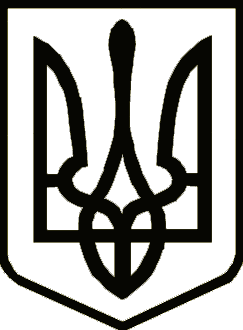 УкраїнаСРІБНЯНСЬКА СЕЛИЩНА РАДАРОЗПОРЯДЖЕННЯПро внесення змін до розпорядження селищного голови від 29.12.2021 №15 «Про підвищення посадових окладів(тарифних ставок) працівникам окремихгалузей бюджетної сфери на 2021 рік»       Керуючись п. 20 частини четвертої статті 42, ч.восьмою ст. 59 Закону України «Про місцеве самоврядування в Україні» та відповідно до рішення тридцятої  сесії селищної ради восьмого скликання від 18 грудня 2023 року «Про внесення змін до структури та загальної чисельності працівників Срібнянської селищної ради», зобов’язую:Внести зміни в розпорядження селищного голови від 29.12.2021 №15 «Про підвищення посадових окладів (тарифних ставок) працівникам окремих галузей бюджетної сфери на 2021 рік», а саме: додаток викласти в новій редакції (додається).Комунальній установі «Центр надання соціальних послуг» Срібнянської селищної ради внести зміни до штатного розпису з 01 січня 2024 року.Визнати таким, що втратило чинність розпорядження селищного голови від 06 листопада 2023 року №151 «Про внесення змін до розпорядження селищного голови від 22.01.2021 №15 «Про підвищення посадових окладів (тарифних ставок) працівникам окремих галузей бюджетної сфери на 2021 рік».       4. Контроль за виконанням даного розпорядження залишаю за собою..Селищний голова	        	                                               	          Олена ПАНЧЕНКО 018 грудня2023 року    смт Срібне			      №173